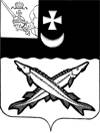 КОНТРОЛЬНО-СЧЕТНЫЙ ОРГАН БЕЛОЗЕРСКОГО МУНИЦИПАЛЬНОГО РАЙОНА161200, Вологодская область, г. Белозерск, ул. Фрунзе, д.35тел. (81756)  2-32-54,  факс (81756) 2-32-54,   e-mail: krk@belozer.ruЗАКЛЮЧЕНИЕна проект решения Совета сельского поселения Артюшинское о внесении изменений в решение Совета сельского поселения Артюшинское от 24.12.2020 № 44 «О бюджете сельского  поселения Артюшинское на 2021 год и плановый период 2022 и 2023 годов»от 27 мая 2021 годаЭкспертиза проекта проведена на основании  пункта 12.2 статьи 12 Положения о Контрольно-счетном органе Белозерского муниципального района, утвержденного решением Представительного Собрания Белозерского муниципального района от 26.05.2020 № 33, пункта 4 плана работы Контрольно-счетного органа Белозерского муниципального района на 2021 год.Предмет финансово-экономической экспертизы: проект  решения Совета сельского поселения Артюшинское о внесении изменений решение Совета сельского поселения Артюшинское от 24.12.2020 № 44 «О бюджете сельского поселения Артюшинское  на 2021 год и плановый период 2022 и 2023 годов».Цель экспертизы: определение достоверности и обоснованности показателей вносимых изменений в решение Совета сельского поселения Артюшинское от 24.12.2020 № 44 «О бюджете сельского поселения Артюшинское на 2021 год и плановый период 2022 и 2023 годов».Сроки проведения: с 25.05.2021 по 27.05.2021.Для заключения были представлены следующие документы:проект решения Совета сельского поселения Артюшинское «О внесении изменений в решение Совета сельского поселения Артюшинское от 24.12.2020 № 44»;копия листа согласования проекта с результатами согласования;пояснительная записка Финансового управления Белозерского муниципального района;копии приказов Финансового управления Белозерского муниципального района от 07.04.2021 №58; от 12.04.2021 №63;копии уведомлений Финансового управления Белозерского муниципального района от 07.04.2021 №13, от 12.04.2021 №14;сводное Уведомление о бюджетных ассигнованиях на 2021 и плановый период 2022 и 2023 годов.В ходе проведения  экспертизы проекта решения установлено:Проектом решения предлагается утвердить основные характеристики бюджета поселения на 2021 год:- общий объем доходов в сумме 7 913,5 тыс. рублей, что больше ранее утвержденного объема доходов на 395,0 тыс. рублей;-  общий объем расходов в сумме 8 120,1 тыс. рублей, что больше ранее утвержденного объема расходов на 395,0 тыс. рублей;- объем дефицита бюджета в сумме 206,6 тыс. рублей или 8,3% от общего объема доходов без учета объема безвозмездных поступлений и поступлений налоговых доходов по дополнительным нормативам отчислений (за счет входящего остатка собственных доходов на начало года).Изменения в плановые показатели 2022 года и 2023 года не вносятся.Приложение 1 «Источники внутреннего финансирования дефицита бюджета поселения на 2021 год и плановый период 2022 и 2023 годов» предлагается изложить в новой редакции. Предусмотрено изменение остатков средств на счетах по учету средств бюджета поселения, дефицит в размере 206,6 тыс. рублей.Нарушений ст.92.1 и ст.96 Бюджетного кодекса РФ при установлении размера дефицита не установлено.Приложение 2 «Объем доходов бюджета сельского поселения Артюшинское на 2021 год и плановый период 2022 и 2023 годов, формируемый за счет налоговых и неналоговых доходов, а также безвозмездных поступлений» изложить в новой редакции, а именно:Таблица № 1                                                                                                                   тыс. рублейПроектом  предлагается  увеличить объем безвозмездных поступлений в 2021 году  на 395,0 тыс. рублей,  в том числе за счет:- поступления прочих субсидий бюджетам сельских поселений увеличились на 245,0 тыс. рублей на реализацию проекта «Народный бюджет» по проектам: «Очистка и обустройство подъездов к пожарным водоёмам в п. Лаврово» и «Снос аварийного дома в целях противопожарной безопасности в п. Лаврово, ул. Великосельская, д. 16-а» (основанием является Приказ ФУ от 12.04.2021 №63). - поступления межбюджетных трансфертов в части организации в границах поселения электро-, тепло-, газо- и водоснабжения в сумме 150,0 тыс. рублей (основанием является Приказ ФУ от 07.04.2021 №58 и Уведомление ФУ от 07.04.2021 №4).Приложение 5 «Распределение бюджетных ассигнований по разделам, подразделам  классификации расходов на 2021 год и плановый период 2022 и 2023 годов» предусмотрено изложить в новой редакции, а именно: Увеличив объем расходов на 395,0 тыс. рублей из них: - добавлена субсидия на реализацию проекта «Народный бюджет» по проектам: «Очистка и обустройство подъездов к пожарным водоёмам в п. Лаврово» и «Снос аварийного дома в целях противопожарной безопасности в п. Лаврово, ул. Великосельская, д. 16-а» в сумме 245,0 тыс. рублей (основанием является Приказ ФУ от 12.04.2021 №63). - добавлены бюджетные ассигнования по межбюджетному трансферту в части организации в границах поселения электро-, тепло-, газо- и водоснабжения в сумме 150,0 тыс. рублей (основанием является Приказ ФУ от 07.04.2021 №58 и Уведомление ФУ от 07.04.2021 №4).Таблица № 2                                                                                                                    тыс. рублейПроектом  предлагается увеличить объем расходов на 2021 год в сумме 395,0 тыс. рублей, в том числе:по разделу «Национальная безопасность и правоохранительная деятельность» на 245,0 тыс. рублей или на 69,0%;по разделу «Жилищно-коммунальное хозяйство» на 150,0 тыс. рублей или на 8,0%.Приложение 6 «Распределение бюджетных ассигнований по разделам, подразделам, целевым статьям и видам расходов в ведомственной структуре расходов бюджета поселения на 2021 год и плановый период 2022 и 2023 годов» предлагается изложить в новой редакции, а именно: увеличить объем расходов на сумму 395,0 тыс. рублей и учесть следующие поправки:Таблица № 3                                                                                                                    тыс. рублейПриложение 7 «Распределение средств на реализацию муниципальной программы «Развитие территории сельского поселения Артюшинское на 2021-2025 годы» предлагается изложить в новой редакции. С учетом вносимых поправок объем расходов по основным мероприятиям программы составит: Таблица № 4                                                                                                                   тыс. рублейПриложение 8 Межбюджетные трансферты, передаваемые бюджету Белозерского муниципального района,  в связи с осуществлением органами местного самоуправления Белозерского муниципального района полномочий по вопросам местного значения в соответствии с заключенными соглашениями на 2021 год» предлагается изложить в новой редакции, уменьшив объем межбюджетных трансфертов на 1,2 тыс. рублей. Приложение 9 Межбюджетные трансферты, передаваемые бюджету Белозерского муниципального района, в связи с осуществлением органами местного самоуправления Белозерского муниципального района полномочий по вопросам местного значения в соответствии с заключенными соглашениями на 2021 год» предлагается изложить в новой редакции, увеличив объем расходов межбюджетных трансфертов на 150,0 тыс. рублей, за счет увеличение межбюджетного трансферта в части организации в границах поселения электро-, тепло-, газо- и водоснабжения в сумме 150,0 тыс. рублей.Выводы:Представленный проект решения Совета сельского поселения Артюшинское о внесении изменений в решение Совета сельского поселения Артюшинское от 24.12.2020 № 44 «О бюджете сельского  поселения Артюшинское на 2021 год и плановый период 2022 и 2023 годов» разработан в соответствии с  бюджетным законодательством, Положением о бюджетном процессе в сельском поселении Артюшинское и рекомендован к принятию.Аудиторконтрольно-счетного органа района                                               М.А. ЯковлеваНаименование вида доходаУтверждено по бюджетуна 2021 год(решение от 31.03.2021№ 13)ПоправкиУточненный бюджет на 2021 год(проект решения)1234Налоговые и неналоговые доходы 2481,02481,0НДФЛ1716,01716,0Налог на имущество584,0584,0Земельный налог с организаций64,064,0Земельный налог с физических лиц351,0351,0Государственная пошлина9,09,0Доходы от сдачи в аренду имущества, находящегося в оперативном управлении органов управления сельских поселений и созданных ими учреждением (за исключением имущества муниципальных бюджетных и автономных учреждений)22,022,0Доходы от сдачи в аренду имущества, составляющего государственную казну сельских поселений (за исключением земельных участков)110,0110,0Прочие неналоговые доходы бюджетов сельских поселений40,040,0Безвозмездные поступления5037,5+395,05432,5Дотация на сбалансированность2376,02376,0Дотация на выравнивание992,9992,9Прочие субсидии722,2+245,0967,2Субвенции106,5106,5Межбюджетные трансферты748,6+150,0898,6Безвозмездные поступления от негосударственных организаций48,048,0Прочие безвозмездные поступления43,343,3Итого7518,5+395,07913,5НаименованиеРПУтверждено по бюджетуна 2021 год(решение от 31.03.2021№ 13)ПоправкиУточненный бюджет на 2021 год(проект решения)123456Общегосударственные вопросы01004560,34560,3Национальная оборона0200104,5104,5Национальная безопасность и правоохранительная деятельность0300355,0+245,0600,0Национальная экономика0400250,0250,0Жилищно-коммунальное хозяйство05001885,6+150,02035,6Образование07004,34,3Социальная политика1000565,4565,4ВСЕГО РАСХОДОВ7725,1+395,08120,1КФСРКВСРКЦСРКВРПоправкиОснование12345601048029100090110540-0,9Межбюджетные трансферты передаваемые на осуществление полномочий по правовому обеспечению деятельности органов местного самоуправления поселения, согласно, приложения № 5 к решению о районном бюджете01068029100090130540-0,4Межбюджетные трансферты передаваемые на выполнение полномочий в области внешнего финансового контроля, согласно, приложения № 5 к решению о районном бюджете01138029100000190240+1,3На оплату счетов по информационным услугам031080240001S2270240+245,0субсидия на реализацию проекта «Народный бюджет» по проектам: «Очистка и обустройство подъездов к пожарным водоёмам в п. Лаврово» и «Снос аварийного дома в целях противопожарной безопасности в п. Лаврово, ул. Великосельская, д. 16-а» (основанием является Приказ ФУ от 12.04.2021 №63).05028024000390020240+150,0Межбюджетные трансферты, выделенные на осуществление переданных полномочий в части организации в границах поселения электро-, тепло-, газо- и водоснабжения в сумме 150,0 тыс. рублей (основанием является Приказ ФУ от 07.04.2021 №58 и Уведомление ФУ от 07.04.2021 №4).ИтогоИтогоИтогоИтого+395,0НаименованиеРПУтверждено по бюджетуна 2021 год(решение от 31.03.2021№ 13)ПоправкиУточненный бюджет на 2021 год(проект решения)123456Основное мероприятие «Обеспечение мер пожарной безопасности»0310355,0+245,0600,0Основное мероприятие «Жилищное хозяйство»0501499,6499,6Основное мероприятие «Коммунальное хозяйство»050274,8+150,0224,8Основное мероприятие, направленное на повышение уровня комплексного обустройства населенных пунктов05031311,21311,2Основное мероприятие «Организация и проведение мероприятий по направлениям государственной молодежной политики»07074,34,3Основное мероприятие «Содержание муниципальных дорог общего пользования (при условии передачи полномочий)»0409250,0250,0ВСЕГО РАСХОДОВ2494,9+395,02889,9